With the new year starting, we want to have some new merchandise. As much as we love our old logo, it’s too expensive to print and so beautifully detailed that we can’t add it to other things, like retreat shirts. With this in mind, we are going to have a contest amongst our youth and their families to see who can design us a new logo! Here are a few guidelines to help us along. The logo must be one or two colors. The ideal is something that we can put on a shirt with any color background. We would like for it to incorporate some of St. Pius X's already existing branding, particularly SPX (our parish initials) or the Chiro. We want it to be able to look good small so that it would fit on the sleeve of a t-shirt or on the breast pocket of a shirt. The deadline for submissions is Monday, September 20. You have about a month to create your logo. Please submit all logos to youthministry@saintpiusx.org or you can drop them off at youth group. After September 20, we will vote on a winner. I am so excited to see what you all can come up with!  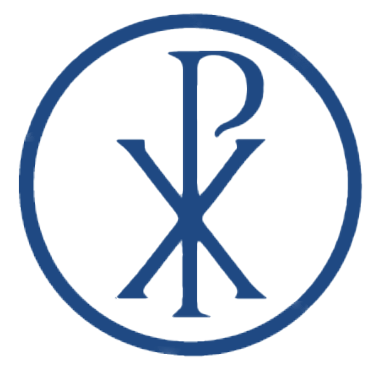 Our official SPX Logo: the Chiro